«УТВЕРЖДАЮ» а Царицыно	Директор ГБУ ЦД «Личность»А. Белов 2021 г.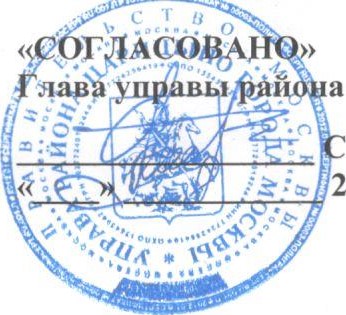 ПРЕЙСКУРАНТ цен на платные услуги ГБУ ЦД «Личность»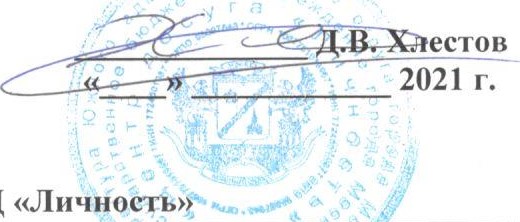 Вид платных услугВозрастная категорияФорма проведения занятий ть заняти (минут)Количествф нщтий месяцСтоимость услуги в месяц (руб.)124561Секция спортивной гимнастики«Пируэт»летГрупповые занятия608з 5002Шахматный клуб «Стань королем»5-4-Групповые занятия6042Шахматный клуб «Стань королем»5-4-Групповые занятия6083500ЗДзюдо4-12Групповые занятия6083200ЗДзюдо4-12Групповые занятия601245004Каратэ3-6 летГрупповые занятия60826004Каратэ3-6 летГрупповые занятия601240004Каратэ4+Групповые занятия901235004КаратэГрупповые занятия901240005Греко-римская борьба5-4-Групповые занятия90835005Греко-римская борьба5-4-Групповые занятия901240005Греко-римская борьба25-40Групповые занятия60830006Айкидо4+Групповые занятия90840007Самбо6-10 лет +Групповые занятия901240008Студия классического танца«Экартэ»3-10 летИндивидуальные занятия6025008Студия классического танца«Экартэ»3-10 летИндивидуальные занятия60480008Студия классического танца«Экартэ»3-10 летИндивидуальные занятия60814008Студия классического танца«Экартэ»3-10 летГрупповые занятий60430008Студия классического танца«Экартэ»3-10 летГрупповые занятий60850008Студия классического танца«Экартэ»10-16 летИндивидуальные занятия60125008Студия классического танца«Экартэ»10-16 летИндивидуальные занятия60480008Студия классического танца«Экартэ»10-16 летИндивидуальные занятия608140008Студия классического танца«Экартэ»10-16 летГрупповые занятия604з 3008Студия классического танца«Экартэ»10-16 летГрупповые занятия6085 зоо8Студия классического танца«Экартэ»18-4-Индивидуальные занятия6025008Студия классического танца«Экартэ»18-4-Индивидуальные занятия60480008Студия классического танца«Экартэ»18-4-Индивидуальные занятия60814008Студия классического танца«Экартэ»18-4-Групповые занятия604з 700860009Театр эстрадной песни «Мечта»3+Групповые занятия450009Театр эстрадной песни «Мечта»3+Групповые занятия45830009Театр эстрадной песни «Мечта»3+Групповые занятия451660009Театр эстрадной песни «Мечта»3+Индивидуальные занятия4520009Театр эстрадной песни «Мечта»3+Индивидуальные занятия4546 0009Театр эстрадной песни «Мечта»3+Индивидуальные занятия4588 0009Театр эстрадной песни «Мечта»184-Групповые занятия45120009Театр эстрадной песни «Мечта»184-Групповые занятия45860009Театр эстрадной песни «Мечта»184-Групповые занятия4516120009Театр эстрадной песни «Мечта»184-Индивидуальные занятия45130009Театр эстрадной песни «Мечта»184-Индивидуальные занятия45480009Театр эстрадной песни «Мечта»184-Индивидуальные занятия45810000Вокальная студия«ТОНИКА»12+Индивидуальные занятия6082000Студия «Нарру Еп lish»Групповые занятия454240012Студия игры на шестиструнной гитаре «Квинта»Индивидуальные занятия4542 00012Студия игры на шестиструнной гитаре «Квинта»Индивидуальные занятия456з 00013Мастерская оригинального жан а «А ена»5-18 летГрупповые занятия1204400014Ментальная арифметика5-7Г пповые занятия358з 60014Ментальная арифметикаГрупповые занятия458400015Студия вокала«Мелодия+»Групповые занятия6082 40016СпидкубингГрупповые занятия608з 20017Студия танцев «Элайнз»3-16 летГрупповые занятия608430018Студия подготовки к школе «Умники»4-6 летГрупповые занятия6042200Студия развития «Букварики»4-7Групповые занятия4583500Студия развития «Букварики»4-7Групповые занятия4512400020Арт-студия «Эскиз»Групповые занятия458350021Подготовка к школе«Пе вые оки»4-7 летГрупповые занятия608300022Студия лепки «Волшебнаямасте екая»6+Индивидуальные занятия608400023Студия «Маленький принц»Индивидуальные занятия6023Студия «Маленький принц»Индивидуальные занятия608600024Студия «Я все смог »Групповые занятия6083500